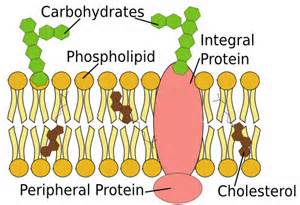 Function – selectively (semi-) permeable membrane                    -  lets only CERTAIN substances pass through                      -  is a boundary between intracellular and                        extrcellular environments                    - helps to maintain HOMEOSTASIS between the                       inside and the outside of the cell     The  Cell/Plasma membrane  is referred to as the FLUID MOSAIC MODEL	Fluid – because all the parts can move around, they  are  not stuck                           in place, nor ate they rigid           Mosaic – because proteins are dotted throughout the membranePhospholipids –a bilayer of phosphate heads and lipid tailsPhosphate Heads – are hydrophilic (they LOVE water and are         attracted to it) because they are polar (polar attracts polar)                      HOW DOES WATER BEHAVE WITH OTHER WATER?Lipid tails – they are hydrophobic (they HATE water and are repelled by it) because they are nonpolarHOW DO  WATER AND OIL BEHAVE WITH EACH OTHER?Proteins – several different kinds that are dotted throughout the membraneIntegral/Transmembrane – go through both layers of phospholipidsChannel/Pore - open all the time ; lets water pass  through in/outCarrier – changes shape to let substances in/out; glucose, ions,                   a.a., etc                       3.  Receptor – receives messages and sends them inside; ex  insulin –                                                  attaches to a receiver protein and sends the message in                                                   to the cell to take in glucose  (out of blood and in to                                                   cell, thus lowering blood sugar)                       B.  Peripheral – do not go all the way through but extend to the outside                                                    or inside                                                    May have carbohydrates attached to outside ones –this                                                     Act as an identifier of what belongs in the body                       WHY IS IT NECESSARY FOR A CELL  TO  IDENTIFY WHAT BELONGS                        IN THE BODY?Cholesterol -  helps to keep lipid tails from sticking together                          - without cholesterol, membrane would collapse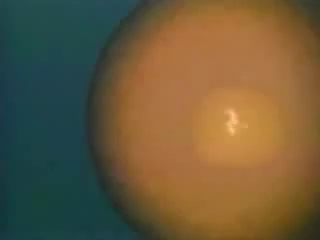 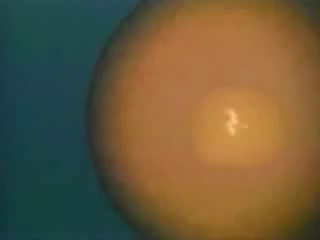 